О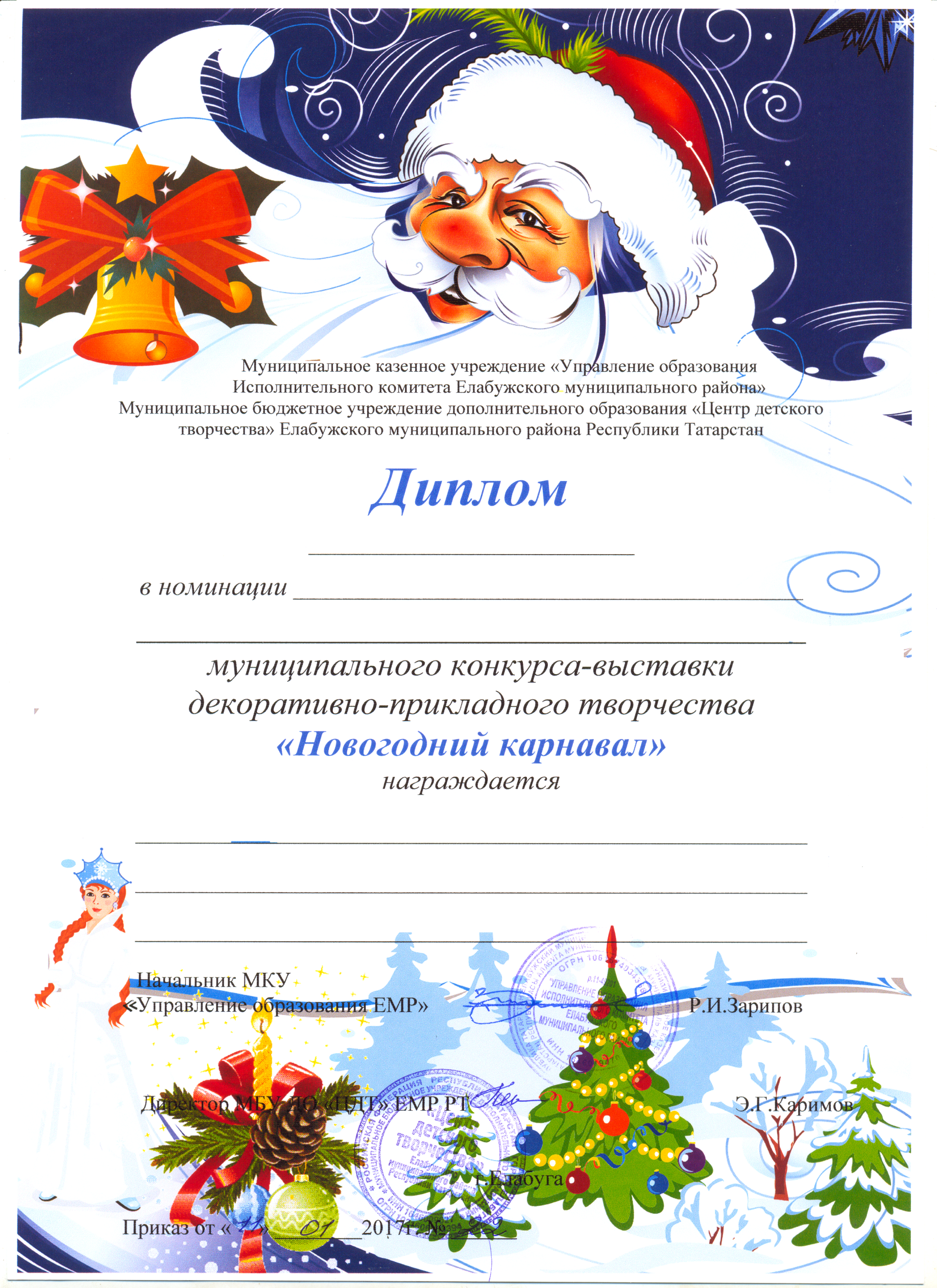                                        II                        Новогодний сувенир                          Галимова Лия                  МБУ ДО «ДМЦ» ЕМР РТ               Руководитель: Галимова А.Б.   